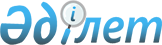 Мүгедектерді қоспағанда, дене шынықтыру-сауықтыру қызметтерін тегін немесе жеңілдікті шарттармен пайдаланатын азаматтар санаттарының тізбесін, сондай-ақ жеңілдіктер мөлшерін белгілеу туралы
					
			Күшін жойған
			
			
		
					Қарағанды облысы Саран қаласы әкімдігінің 2015 жылғы 6 тамыздағы № 30/03 қаулысы. Қарағанды облысының Әділет департаментінде 2015 жылғы 7 қыркүйекте № 3397 болып тіркелді. Күші жойылды - Қарағанды облысы Саран қаласының әкімдігінің 2024 жылғы 30 сәуірдегі № 28/01 қаулысымен
      Ескерту. Күші жойылды - Қарағанды облысы Саран қаласының әкімдігінің 30.04.2024 № 28/01 (оның алғаш ресми жарияланған күнінен бастап күнтізбелік он күн өткен соң қолданысқа енгізіледі) қаулысымен.
       "Дене шынықтыру және спорт туралы" Қазақстан Республикасының 2014 жылғы 3 шілдедегі Заңының 48-бабына, "Қазақстан Республикасындағы жергілікті мемлекеттік басқару және өзін-өзі басқару туралы" Қазақстан Республикасының 2001 жылғы 23 қаңтардағы Заңына сәйкес, Саран қаласының әкімдігі ҚАУЛЫ ЕТЕДІ: 
      Мүгедектерді қоспағанда, дене шынықтыру-сауықтыру қызметтерін тегін немесе жеңілдікті шарттармен пайдаланатын азаматтар санаттарының тізбесі, сондай-ақ жеңілдіктер мөлшері белгіленсін.
      Осы қаулының орындалуын бақылау Саран қаласы әкімінің аппарат басшысы Елена Ивановна Бородинаға жүктелсін. 
      Осы қаулы алғашқы ресми жарияланған күнінен бастап қолданысқа енгізіледі.  Мүгедектерді қоспағанда, дене шынықтыру-сауықтыру қызметтерін тегін немесе жеңілдікті шарттармен пайдаланатын азаматтар санаттарының тізбесі, сондай-ақ жеңілдіктер мөлшері

      * Ескертпе: осы тізбе мемлекеттік дене шынықтыру-сауықтыру және спорт құрылыстарына қолданады.


					© 2012. Қазақстан Республикасы Әділет министрлігінің «Қазақстан Республикасының Заңнама және құқықтық ақпарат институты» ШЖҚ РМК
				
      Саран қаласының әкімі

А. Шкарупа
Саран қаласы әкімдігінің
2015 жылғы 6 тамыздағы
Қаулысына
№ 30/03 қосымша 
№
р/н
Азаматтар санаты
Жеңілдіктер мөлшері
1.
7 жасқа дейінгі балалар 
Тегін 
2.
Көп балалы отбасыларынаң оқушы-балалар 
Тегін 
3.
Балалар үйлерінен оқушы – балалар 
Тегін 
4.
Спорт ардагерлері
Тегін 
5.
Оқушылар
Көрсетілетін спорттық және дене шынықтыру-сауықтыру қызметтері құнынан 50% мөлшердегі жеңілдіктер 
6.
Студенттер
Көрсетілетін спорттық және дене шынықтыру-сауықтыру қызметтері құнынан 50% мөлшердегі жеңілдіктер 
7.
Зейнеткерлер
Көрсетілетін спорттық және дене шынықтыру-сауықтыру қызметтері құнынан 50% мөлшердегі жеңілдіктер 